Základní škola a Mateřská škola Brumovice, okres Břeclav, příspěvková organizaceJídelní lístek		Týden	 od:  26. 9. 2022	do: 30. 9. 20226. 9. 2022	27. 9. 2022	28. 9. 2022 29. 9. 2022 30. 9. 2022Jídlo je určené k okamžité spotřebě.Pitný režim je zajištěný celý den! Denně je k obědu možnost výběru šťávy, vody nebo mléka.Změna jídelníčku vyhrazena.Zodpovídá: vedoucí ŠJ Veronika VeseláVaří: Eva Hájková, Martina Stejskalová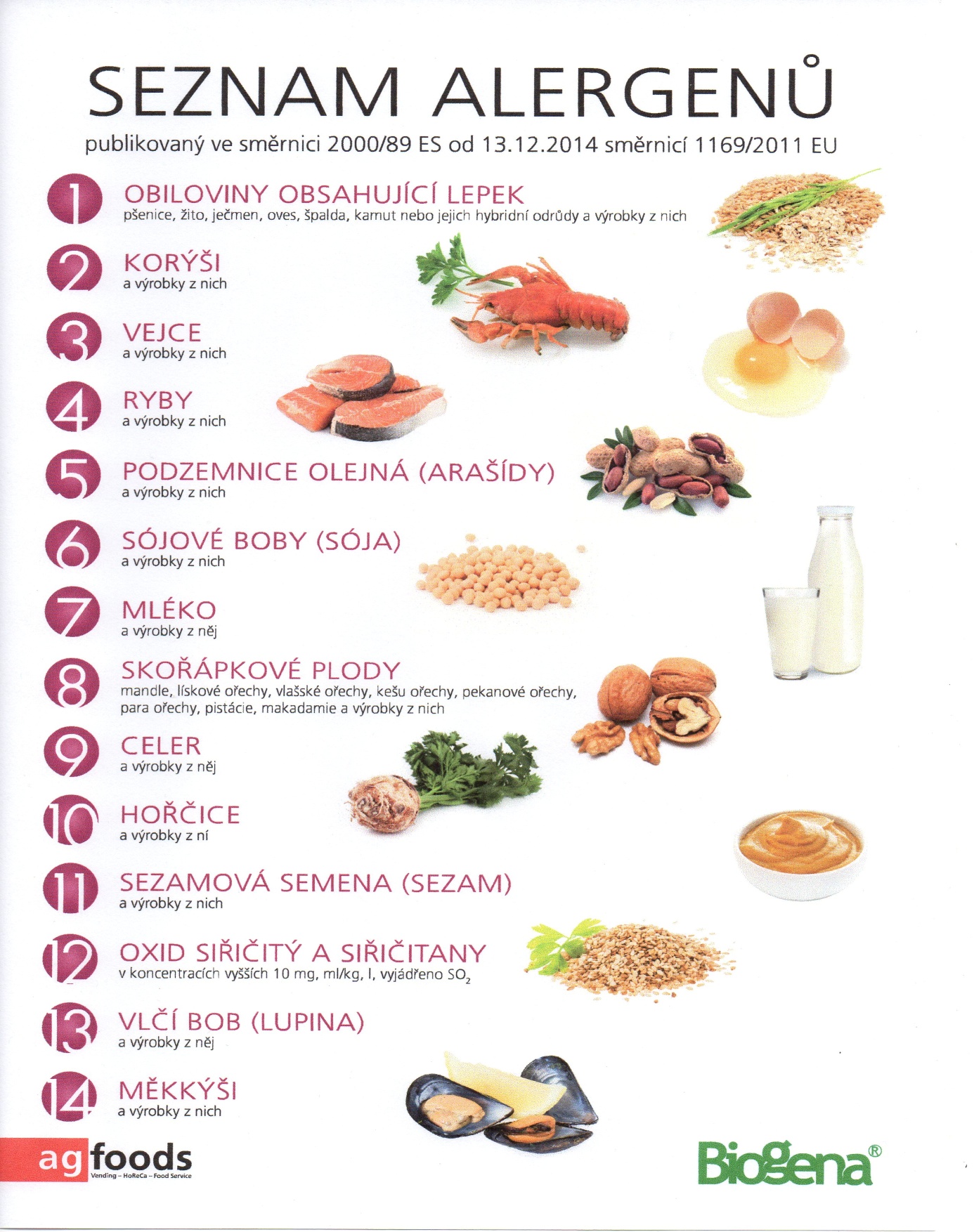 OBILOVINY  OBSAHUJÍCÍ  LEPEK:          1	a)     pšenice					b)     žito					c)     oves					d)     špalda  					e)     kamut Pondělí1a,3,71a,3,7PřesnídávkaPřesnídávkaovocný tvarohový krém, piškoty, šťávaovocný tvarohový krém, piškoty, šťáva1ac,4,7,91ac,4,7,9PolévkaPolévkarybí s krutonkyrybí s krutonky1abc,71abc,7ObědObědšumajstr, žitnopšen.chléb, okurek, ZŠ ovoce, šťávašumajstr, žitnopšen.chléb, okurek, ZŠ ovoce, šťáva1ab,71ab,7SvačinaSvačinažitnopšen.chléb s česnekovo-sýrovou pomazánkou, zelenina, šťávažitnopšen.chléb s česnekovo-sýrovou pomazánkou, zelenina, šťávaÚterý1ab,71ab,7PřesnídávkaPřesnídávkažitnopšen.chléb s luštěninovou pomazánkou, zelenina, šťávažitnopšen.chléb s luštěninovou pomazánkou, zelenina, šťáva1a,3,91a,3,9PolévkaPolévkabrokolicová s tarhoňoubrokolicová s tarhoňou1a,3,71a,3,7ObědObědkrůtí řízek v těstíčku, bramborová kaše, obloha, šťávakrůtí řízek v těstíčku, bramborová kaše, obloha, šťáva1ac,71ac,7SvačinaSvačinarohlík s ovocnou pomazánkou, mlékorohlík s ovocnou pomazánkou, mlékoStředaPřesnídávkaPřesnídávkaSTÁTNÍ  SVÁTEKSTÁTNÍ  SVÁTEKPolévkaPolévkaObědObědSvačinaSvačinaČtvrtek1b,4,6,7,10,11,131b,4,6,7,10,11,13Přesnídávkacelozrnný chléb s rybí pomazánkou, zelenina, šťávacelozrnný chléb s rybí pomazánkou, zelenina, šťávacelozrnný chléb s rybí pomazánkou, zelenina, šťáva1e,91e,9Polévkacizrnovácizrnovácizrnová1a,3,71a,3,7Obědbuchtičky s krémem, šťávabuchtičky s krémem, šťávabuchtičky s krémem, šťáva1ac,71ac,7Svačinasýrová bulka, ovoce, ochucené mlékosýrová bulka, ovoce, ochucené mlékosýrová bulka, ovoce, ochucené mlékoPátek1ac,3,7,10Přesnídávkapletýnka s vaječnou pomazánkou, ovoce, ochucené mléko1d,9Polévkazeleninová s ovesnými vločkami1a,3,7Obědhovězí na houbách, těstoviny, voda1ab,7Svačinažitnopšen.chléb s pomazánkovým máslem, zelenina, šťáva